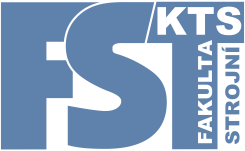 STUDENTSKÝ TURNAJ II. - V. ROČNÍKŮ ZČUV BADMINTONUTermín: 		středa 	22. 11. 2017	Místo konání: 	tělocvična KTS Lochotín (Bolevecké koleje)Časový rozpis: 	14:45 – 15:00 	prezence účastníků			15:00 – 15:15 	losování			15:30 hod.		zahájení turnaje			19:00 hod.		předpokládaný konec turnaje	 	 		Přihlášky: 		na místě 14:45 – 15:00 hod.              Disciplíny:	smíšená čtyřhraStartovat mohou studenti a zaměstnanci fakult ZČU a LF UK Plzeň Dvojice mohou být z různých fakult!!! Startovné:	 20,- Kč na dvojici 			PaedDr. Vlastimil Mášek                                               	                                                             	vedoucí turnaje 								odb.as. KTS FST ZČU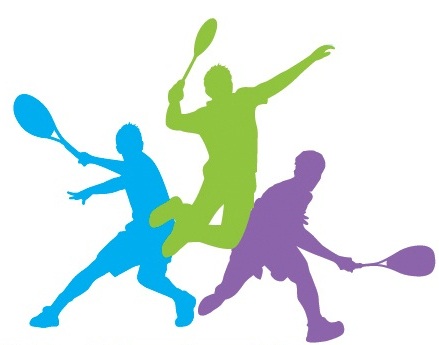 